Муниципальное общеобразовательное учреждение «Лицей   г. Пучеж»155360 г. Пучеж,  Ивановская область, ул. Ленина, д.41.    тел:8(49345)2-11-54ИНН 3720001620    КПП372001001                    Е-mail: puchlicey@yndex. ruПриказот 12.10.2020 г                                                                       №118Об организации  работы педагогического коллектива  по ФГОС НОО и ФГОС ООО, утвержденных в 2021 годуНа основании статьи 28 Федерального закона от 29.12.2012 № 273-ФЗ «Об образовании в Российской Федерации», приказа Минпросвещения от 31.05.2021 № 286 «Об утверждении федерального государственного образовательного стандарта начального общего образования», приказа Минпросвещения от 31.05.2021 № 287 «Об утверждении федерального государственного образовательного стандарта основного общего образования», в целях обеспечения нормативно-правового и организационного сопровождения введения и реализации новых федеральных государственных образовательных стандартов начального и основного общего образования приказываю: 1. Создать рабочую группу по поэтапному введению и реализации в соответствии с федеральными государственными образовательными стандартами начального общего образования и основного общего образования, утвержденными приказами Минпросвещения от 31.05.2021 № 286 и 287, обучения обучающихся МБОУ Школа № 3 (далее – рабочая группа, ФГОС НОО – 2021, ФГОС ООО – 2021) в следующем составе:2. Утвердить:Дорожную карту введения  ФГОС НОО – 2021-2027, ФГОС ООО –2027  годы (приложение 1);положение о рабочей группе (приложение 2).3. Минеевой Л.Н., заместителю директора по УР, ознакомить педагогов с приказом.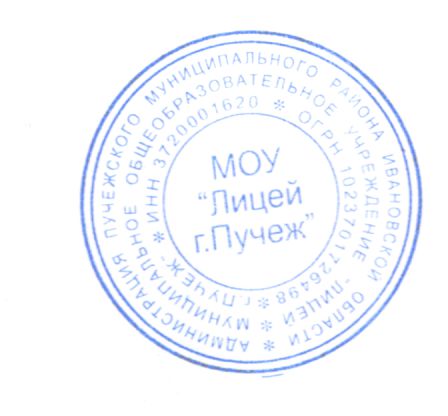 4. Контроль исполнения приказа оставляю за собой.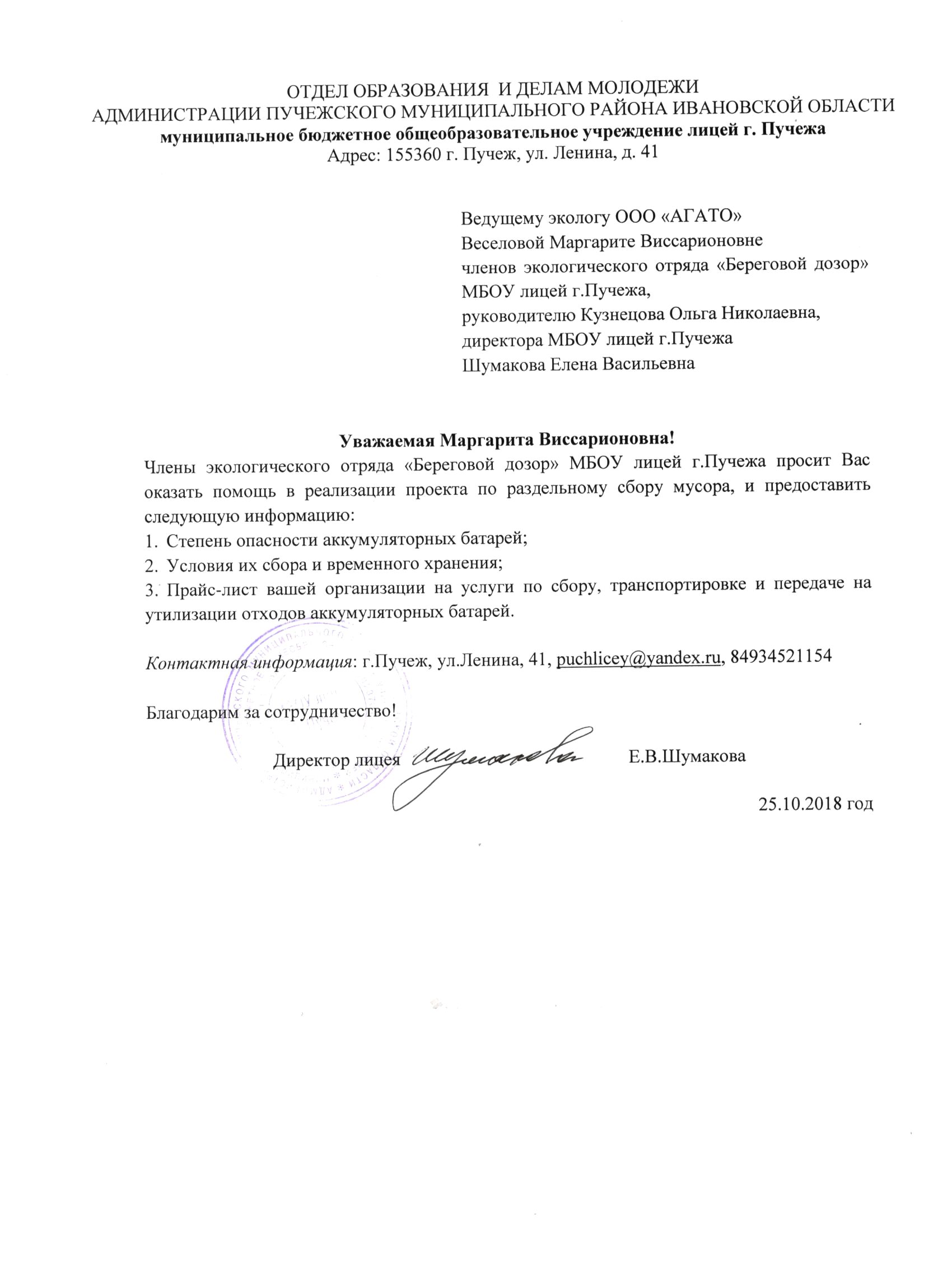 Директор  МОУ «Лицей г. Пучеж» : __________________ / Е.В. Шумакова/С приказом ознакомлены:                               / Л.Н.Минеева/    Яшина Е.А., учитель начальных классовФилиппова Н.Н., учитель начальных классовКазакова Т.Н., учитель начальных классовучитель математики  Веденеева Г.А.
учитель русского языка и литературы  Смыслова Ю.В.
педагог-психолог Исакова Т.Н.учитель химии Яблокова Л.В.

Руководитель рабочей группыЗаместитель директора по УР Минеева Л.Н., Малинина Н.Н., куратор начальной школыЗаместитель руководителя рабочей группыЗаместитель директора по ВР Гаюкова И.В.Члены рабочей группыУчитель начальных классов Филиппова Н.Н., Яшина Е.А., Казакова Т.Н.
Учитель математики  Веденеева Г.А.
Учитель русского языка и литературы  Смыслова Ю.В.
Педагог-психолог Исакова Т.Н.Учитель химии Яблокова Л.В.
